PLANTILLA DE PROPUESTA DE PROYECTO DE SOFTWARE	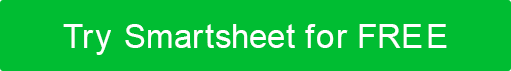 PROPUESTA DE DESARROLLO DE SOFTWAREPREPARADO PARANombre del clientePREPARADO PORNombre del remitente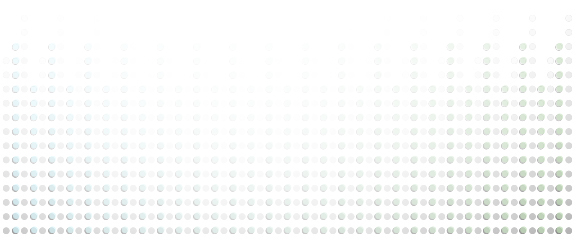 NOMBRE DEL PROYECTOEST. FECHA DE INICIOEST. FECHA DE FINALIZACIÓNENVIADO ACOMPAÑÍANOMBRE DEL CONTACTODIRECCIÓNTELÉFONODIRECCIÓNCORREO ELECTRÓNICODIRECCIÓNENVIADO PORCOMPAÑÍANOMBRE DEL CONTACTODIRECCIÓNTELÉFONODIRECCIÓNCORREO ELECTRÓNICODIRECCIÓNVISIÓN GENERAL DEL PROYECTOPROPÓSITO / OBJETIVOSOBSTÁCULOSFACTORES DE RIESGO DE LA INDUSTRIA / MERCADOFACTORES DE RIESGO PRESUPUESTARIOCOMPATIBILIDAD DE HARDWARESOFTWARE EMPLEADOCRONOGRAMA / HITOSCRONOGRAMA / HITOSCRONOGRAMA / HITOSCRONOGRAMA / HITOSVISIÓN GENERALHITOHITOINFORMESFECHA TOPEDESPLIEGUE / DISTRIBUCIÓNDESPLIEGUE / DISTRIBUCIÓNDESPLIEGUE / DISTRIBUCIÓNDESPLIEGUE / DISTRIBUCIÓNDESPLIEGUE / DISTRIBUCIÓNENSAYOENSAYOENSAYOENSAYOENSAYODOCUMENTACIÓNDOCUMENTACIÓNDOCUMENTACIÓNDOCUMENTACIÓNDOCUMENTACIÓNAPOYOAPOYOAPOYOAPOYOAPOYOADIESTRAMIENTOADIESTRAMIENTOADIESTRAMIENTOADIESTRAMIENTOADIESTRAMIENTOESTRUCTURA DE COSTOSESTRUCTURA DE COSTOSESTRUCTURA DE COSTOSESTRUCTURA DE COSTOSESTRUCTURA DE COSTOSVISIÓN GENERALNECESIDADES / INVERSIÓNNECESIDADES / INVERSIÓNNECESIDADES / INVERSIÓNNECESIDADES / INVERSIÓNCOSTARTOTAL ESTIMADOTOTAL ESTIMADOTOTAL ESTIMADOTOTAL ESTIMADOCONDICIONES DE PAGOCONDICIONES DE PAGOCONDICIONES DE PAGOCONDICIONES DE PAGOCONDICIONES DE PAGOTÉRMINOS Y CONDICIONESTÉRMINOS Y CONDICIONESLA PROPUESTA PUEDE SER RETIRADA SI NO ES ACEPTADA EN LA FECHA DEACEPTACIÓN DE LA PROPUESTAACEPTACIÓN DE LA PROPUESTAACEPTACIÓN DE LA PROPUESTAACEPTACIÓN DE LA PROPUESTAFIRMA DE CLIENTE AUTORIZADAFECHA DE ACEPTACIÓN
RENUNCIACualquier artículo, plantilla o información proporcionada por Smartsheet en el sitio web es solo para referencia. Si bien nos esforzamos por mantener la información actualizada y correcta, no hacemos representaciones o garantías de ningún tipo, expresas o implícitas, sobre la integridad, precisión, confiabilidad, idoneidad o disponibilidad con respecto al sitio web o la información, artículos, plantillas o gráficos relacionados contenidos en el sitio web. Por lo tanto, cualquier confianza que deposite en dicha información es estrictamente bajo su propio riesgo.